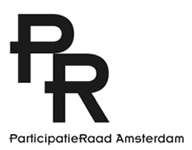 Participatieraad AmsterdamJaarverslag 2021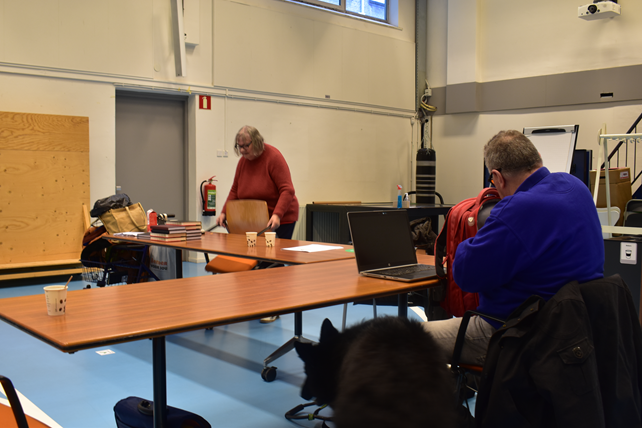 Participatieraad Amsterdam Jaarverslag 2021INHOUDSOPGAVE   Voorwoord............................................................................	3HOOFDSTUK 1: De raad in 2021- De raad in het tweede coronajaar ....................................	4	- Organisatie, doel en missie ..............................................	4- Adviezen/ onderzoeken .............................................	5	- Interne evaluatie/ training ..........................................	6- Secretariële ondersteuning.......................................		6	- Samenstelling van de Participatieraad.......................	7 	 HOOFDSTUK 2: Externe contacten/ communicatie- Inleiding......................................................................	 9 	- Externe contacten binnen Amsterdam ......................	 9  	- Externe contacten buiten Amsterdam .......................	 10 	- Communicatie ...........................................................	 10 	BIJLAGE 1: bericht van een Amsterdamse burger ........	13BIJLAGE 2: ongevraagd advies Ervaringsdeskundigheid	15Colofon .....................................................................		18VOORWOORDVoor u ligt het Jaarverslag 2021 van de Amsterdamse Participatieraad. Net als in 2020 werd ook dit jaar gedomineerd door de Covid-pandemie. Opnieuw bleek vergaderen lastig.  De overleggen met de directie van WPI en de wethouders van sociale zaken gingen niettemin door, zij het met de nodige maatregelen. We kijken terug op een goede samenwerking met de wethouder van Sociale Zaken, Diversiteit en Democratisering Rutger Groot Wassink en de wethouder van Onderwijs, Armoedebestrijding en Inburgering Marjolein Moorman. Wij zijn blij dat we dit jaar een aantal adviezen hebben kunnen uitbrengen. Ondanks de lange lock down is het aantal schriftelijke adviezen even groot geweest als in 2020. Door de lock down konden wij maar zes maanden werken in ons kantoor op de Jodenbreestraat. De raad is daar niet tevreden over. Wij menen dat ons op zijn minst één dag, met een tweetal personen, gegund had moeten worden. Je moet voorzichtig zijn met een hardnekkig virus, maar je kunt ook te voorzichtig zijn. Wij hebben dit jaar opnieuw gebruik kunnen maken van de uitstekende diensten van onze secretarieel medewerker Saïd al Sakkal. Zijn contract, dat aanvankelijk in juni zou eindigen, werd verlengd tot medio november. We hebben inmiddels een opvolger voor Saïd gevonden. Halverwege 2022 heeft er een wisseling plaats gevonden in het dagelijks bestuur van de Participatieraad. Duovoorzitters Danny Knecht en ondergetekende traden af na drie jaar. Zij zijn opgevolgd door Ton Arendse en Charley de Jong. Er zijn twee aspirant-leden aangenomen. Daardoor is de raad weer bijna compleet.  We weten niet hoe de Corona-pandemie zich in 2022 zal ontwikkelen. Krijgen we opnieuw te maken met vergaande maatregelen van de overheid en moeten we opnieuw omzien naar een tijdelijk kantoor? Het blijft ongewis. Wat we wel weten is dat de sociaaleconomische situatie van onze achterban nog steeds nijpend is. Dat zal het ook in 2022 blijven. Martin Brandwagt, Hoofd communicatie ParticipatieraadHOOFDSTUK 1: DE RAAD IN 20211.1 HET CORONAJAAR 2021Vanwege de pandemie kreeg de raad tot eind juni geen toegang tot het kantoor aan de Jodenbreestraat. Omdat wij persoonlijk contact zeer op prijs stellen en daarom niet louter willen thuiswerken of via Teams of Zoom vergaderen, is de raad op zoek gegaan naar een tijdelijk verblijf. Dat heeft de raad gevonden bij de ruilvereniging Noppes op het Wilhelmina Gasthuisterrein. Hier verbleven wij van februari t/m juni één dag per week. Het is ons zeer goed bevallen. De samenwerking met de vereniging was uitstekend. Wij willen Noppes hartelijk danken voor de gastvrijheid die we mochten ontvangen, hierdoor konden wij onze kantoorbezigheden voortzetten. Tevens konden wij enkele ambtenaren van WPI en anderen uit het sociaal domein ontvangen. Vergaderen in gemeentelijke panden was lange tijd niet mogelijk. Daardoor heeft de raad meerdere keren op een alternatieve locatie vergaderd. Dat was onder andere in de Stayokay Timorplein, het Dijktheater en de zaal onder het café Twee Klaveren. De raad ervaart het vergaderen via Teams of Zoom als onpersoonlijk en vermoeiend. Met een aantal mensen in een ruimte en één of twee mensen op afstand gaat het prima, maar bij meer dan drie personen is het niet goed werkbaar. We hebben in 2021 getracht zoveel mogelijk met de gehele raad in één ruimte te vergaderen. Dit is op een enkele uitzondering na niet gelukt, er waren vrijwel altijd enkele leden die op een afstand mee vergaderden. Ook het tweede coronajaar na 2020 is voor de Participatieraad lastig geweest. We zijn het liefst onder de mensen, schudden graag handen en houden normaliter veel contact met onze achterban. Dat is zeker tijdens de lock down zeer lastig gebleken. Gelukkig heeft niemand van ons het virus opgelopen.In de zomer hebben we ons gebruikelijke uitje kunnen houden en ook hebben wij regelmatig het terras opgezocht toen dat weer mogelijk was. Opnieuw hebben we vaak moeten improviseren. Het virus gaf veel stress; ontspanning op zijn tijd was zeer welkom.1.2.  ORGANISATIE, DOEL EN MISSIE VAN DE PARTICIPATIERAAD De Participatieraad is een onafhankelijk, zelfstandig en extern adviesorgaan. Onze missie is om de uitvoering van de Participatiewet menselijker te maken door de stem van cliënten, onze achterban te laten horen. Inclusief werken en denken is daarbij ons uitgangspunt. De Participatieraad maakt zich sterk voor alle cliënten. De cliënt moet zich welkom voelen, eigen keuzes kunnen maken, het gevoel hebben iets nuttigs te doen, erbij te horen. De Participatieraad doet dit onder meer door de kwaliteit van de dienstverlening van WPI, die belast is met de uitvoering van de Participatiewet, en de Wet sociale werkvoorziening te bewaken. De Participatieraad is bevoegd het college van B&W, de gemeenteraad en de directie van WPI gevraagd en ongevraagd te adviseren over onderwerpen die het gemeentelijk beleid ten aanzien van cliënten betreffen. Ook adviseert de Participatieraad over de manier waarop de gemeente uitvoering geeft aan de wet en de manier waarop de gemeente de informatievoorziening aan cliënten vorm geeft. De Participatieraad heeft drie themagroepen en een taakgroep communicatie. De themagroepen hebben tot taak zelfstandig, op hun eigen beleidsgebied, adviezen op te stellen en voor te leggen aan de gehele Participatieraad. 1.3  ADVIEZEN/ ONDERZOEKENIn 2021 heeft de Participatieraad vier schriftelijke adviezen uitgebracht, twee gevraagde en twee ongevraagde adviezen. Het eerste advies werd uitgebracht in januari en betreft de gemeentelijke notitie over dakloosheid. De Participatieraad sluit daklozen uitdrukkelijk in. Het niet hebben van onderdak mag niet leiden tot een bestaan in de marge. Daklozen zijn in de ogen van de Participatieraad burgers van deze stad en hebben dezelfde rechten als Amsterdammers die wel een dak boven hun hoofd hebben. Het tweede advies betreft de inzet van ervaringsdeskundigen. De Participatieraad is hier een groot voorstander van. Veel burgers hebben zijn terughoudend in het leggen van  contact met de overheid, waarbij elementen als gêne, angst en onbekendheid een rol spelen. Een vertrouwenspersoon, in de vorm van een ervaringsdeskundige, kan deze drempels weghalen of in elk geval verlagen. Zie ook bijlage 2.Het derde advies gaat over schuldhulpverlening. In dit zeer uitgebreide advies, met maar liefst 40 adviespunten, worden tevens twee achterbansignalen opgenomen.  Het vierde advies gaat over de nieuwe opzet van de gemeentelijke dienst Werk, Participatie, Inkomen. Deze zogeheten Houtskoolschets 2.0 WPI bevat in de ogen van de raad veel ambtelijke taal, gebakken lucht en plastic woorden. Voor de gemiddelde cliënt is deze houtskoolschets onleesbaar. Normaliter is dit reden voor de raad om niet te adviseren, maar gezien het belang voor de cliënt wordt besloten dit toch te doen. De raad ziet veel verbeterpunten, ondermeer bij de communicatie naar de cliënt. Alle adviezen en de antwoorden daarop van de gemeente zijn te lezen op de webplaats van de raad, participatieraadamsterdam.nl. Na het zomerreces (medio juli - eind augustus) heeft de raad uitgebreid onderzoek gedaan naar het voorgenomen gebruik van algoritmen door de gemeente. De raad is hier uiterst sceptisch over. Willekeur en schending van privacy liggen op de loer. De raad meent dat aan zowel het opportuniteitsbeginsel als het subsidiariteitsbeginsel niet wordt voldaan. De raad zal in februari/maart 2022 een advies over dit onderwerp uitbrengen.1.4 INTERNE EVALUATIE / TRAINING Locatie: Hotel Zeeduin, Wijk aan ZeeDatum: 7 en 8 oktober 20211e dag 13.00 - 17.00 uur/ 2e dag 09.00 - 13.00 uurHet doel van deze dagen is om het functioneren van de Participatieraad te evalueren en  om de samenwerking binnen ons team te verbeteren. Dit gebeurt jaarlijks, op een andere locatie dan de gebruikelijke vergaderlocaties. De vorige evaluatie heeft in juli 2020 plaatsgevonden. Meestal verblijft de raad in de vergaderruimte van het Stayokay hotel in het Vondelpark te Amsterdam, dit keer is gekozen voor het hotel Zeeduin te Wijk aan Zee. Daar is de Participatieraad één keer eerder geweest, namelijk in oktober 2018. We zijn het er over eens dat de themagroepen niet naar behoren functioneren. Dat heeft met de pandemie te maken - vergaderen is lastig als je amper vergaderruimte hebt - maar ook met de inzet van de raadsleden. Dit jaar is er zo goed als niet vergaderd door de themagroepen. Dat zal in 2022 echt beter moeten.Op de tweede dag wordt een training gehouden onder leiding van Toos Bik. Wij maakten al in de voorgaande jaren gebruik van haar diensten. Het onderwerp is communicatie. Op dit punt is er veel te verbeteren. Interpretatie van woorden is essentieel. Zo blijkt dat het ongericht verspreiden van meningen via e-mail voor veel ongenoegen zorgt. 1.5  SECRETARIËLE ONDERSTEUNINGOnze tijdelijke secretarieel medewerker Saïd al Sakkal is een half jaar langer gebleven dan aanvankelijk gepland. Saïd zorgde ondermeer voor vergaderruimten, regelde de techniek tijdens deze vergaderingen en verzorgde de interne communicatie tussen de raadsleden. Zijn steun voor de beleidsgroep en de raad is essentieel geweest in deze moeilijk periode. Wetende dat Saïd pas zes jaar in Nederland woont, dat maakt zijn prestatie des te bewonderenswaardiger.Medio november is Judesca Lith-Holsman bij de raad aangesteld als secretarieel medewerker. Al in de eerste maanden is zij een aanwinst gebleken voor de raad; zonder secretariële ondersteuning is het lastig om de raad goed te laten functioneren. 1.6 SAMENSTELLING PARTICIPATIERAADIn 2021 hebben twee personen de Participatieraad verlaten. Door persoonlijke omstandigheden moest Rens van der Linden helaas afscheid nemen van de raad. Wij betreuren zijn vertrek zeer. Hij was een gemotiveerd raadslid met een voorbeeldige inzet.Raadslid Sacha van Oeveren is medio november uit de raad getreden vanwege het vinden van een betaalde baan. Wij wensen haar veel succes in haar nieuwe loopbaan en willen haar danken voor vier jaar goede samenwerking.Begin 2021 zijn de twee aspirant-leden Sylvia Baan en Trudi Ditmeijer geïnstalleerd. Vanaf november draaien twee nieuwe aspiranten mee in de raad. Zij zaten al sinds medio 2020 op de reservebank en bleken gelukkig nog steeds beschikbaar. De Participatieraad bestond eind 2021 uit dertien personen. De raad is volledig bezet bij vijftien personen. BeleidsgroepDe Participatieraad heeft een democratisch gekozen beleidsgroep. Deze fungeert als dagelijks bestuur. De beleidsgroep kent vijf functies: twee duovoorzitters, een secretaris, een penningmeester en een vrij lid. De beleidsgroep draagt zorg voor de continuïteit van de organisatie, bereidt de plenaire vergaderingen voor, onderhoudt de contacten met de directies van WPI en van Pantar, en onderhoudt de contacten met de wethouders en de subsidiegever. De duovoorzitters onderhouden de contacten met externe belanghebbenden, zoals het 3D-overleg en de Landelijke Cliëntenraad (LCR). Ook zijn de voorzitters het eerste aanspreekpunt voor de pers en de achterban. De twee duovoorzitters Danny Knecht en Martin Brandwagt traden in juli af, vanwege het beëindigen van de maximale termijn van drie jaar. Anke van der Vliet moest om dezelfde reden aftreden, maar heeft de maanden juli-oktober nog gefunctioneerd als waarnemend penningmeester. Zij is in november opgevolgd door Samira Elhani. De afgetreden beleidsgroepsleden blijven tot juli 2022 wel lid van de raad; op dat moment komt een einde aan hun maximale termijn als raadslid. Dit geldt ook voor de raadsleden Ton Arendse en Bart Louwman. In juli zijn twee nieuwe duovoorzitters gekozen. Eén van hen, Ton Arendse, heeft zijn functie in november helaas moeten neerleggen vanwege persoonlijke omstandigheden. Hiermee is de beleidsgroep onderbezet. Met één voorzitter en een penningmeester is het duidelijk dat er bestuursleden bij moeten. We zullen daarom bij de werving van nieuwe leden in 2022 scherper dan voorheen letten op bestuurlijke vaardigheden. Wel wordt de beleidsgroep voldoende gesteund door de oud-bestuursleden. Onafhankelijke voorzitterDe Participatieraad heeft naast de twee duovoorzitters een onafhankelijke voorzitter. Laatstgenoemde geeft leiding aan het directieoverleg, aan de verkiezingen van de raad en speelt eventueel een rol als bemiddelaar bij interne conflicten. Deze rol werd tot 2021 vervuld door Mavis Carrilho. De raad heeft in september 2021 een nieuwe onafhankelijk voorzitter gekozen: Maarten Miner, voormalig wethouder Sociale Zaken van de gemeente Weesp, met een grote staat van dienst in het sociale domein. Eind 2021 bestaat de Participatieraad uit de volgende personen:Charley de Jong, voorzitter, namens SOMOSamira Elhani, penningmeester, op persoonlijke titelOverige leden:Ton Arendse, namens de OogverenigingSylvia Baan, namens De RegenboogRon Goulmy, namens de Sociale WerkvoorzieningDanny Knecht, namens CliëntenbelangBart Louwman, namens FNV UitkeringsgerechtigdenAnke van der Vliet, namens Vrouwen in de Bijstand Martin Brandwagt, op persoonlijke titelTrudi Ditmeijer, op persoonlijke titelMarti Janssen, op persoonlijke titelAndrea Spoon, op persoonlijke titelAspirant-leden:Gerard Broodbakker, op persoonlijke titelRandall Keeldar, op persoonlijke titelHOOFDSTUK 2:  EXTERNE CONTACTEN / COMMUNICATIEINLEIDINGDit hoofdstuk behandelt de contacten met partijen binnen en buiten Amsterdam. In het derde deel wordt de taakgroep communicatie behandeld. 2.1  EXTERNE CONTACTEN BINNEN AMSTERDAMDe Participatieraad heeft in 2021 zoals gewoonlijk vijf keer overleg gehad met de directie van WPI. Het overleg vond dit jaar vanwege de coronamaatregelen plaats in hybride vorm: een aantal mensen zat in een vergaderruimte, de anderen deden mee via MS-Teams. Dit werkte soms prima, soms stroef. Eén keer heeft er een directieoverleg plaatsgevonden met alle aanwezigen online. Dit bleek zeer vermoeiend. Tevens liet de techniek ons regelmatig in de steek. Op 15 april en 28 oktober is er een overleg geweest tussen de Participatieraad en de wethouders van Diversiteit en Armoede, Rutger Groot Wassink en Marjolein Moorman. De eerste bijeenkomst ging over beeldbellen/privacy, schuldhulpverlening en de uitvoering van de Participatiewet. In tegenstelling tot de wethouders is de raad sceptisch over communiceren via beeldbellen. De raad wil dat niemand verplicht kan worden om via een digitale verbinding te communiceren met WPI. Wat schuldhulpverlening betreft heeft de raad complimenten voor de schuldenpauze die het college van B&W heeft ingelast. Op de de tweede bijeenkomst werd ondermeer gesproken over de stijgende gasprijzen. De raad maakt zich zorgen over de gevolgen voor de koopkracht van de achterban en wil graag weten of het college van B&W hiervoor maatregelen gaat treffen. Het gehele jaar 2021 zijn er bijeenkomsten geweest van het Amsterdams Netwerk Ervaringsdeskundigheid (ANE). De raad heeft hier al jaren een afvaardiging in. Helaas waren deze bijeenkomsten dit jaar vrijwel altijd online, wat de communicatie niet bevordert. Toch is er in 2021 vooruitgang geboekt. Zo worden aan de buurtteams ervaringsdeskundigen toegevoegd. Er zijn ook contacten geweest met de daklozenorganisaties MDHG en Straatjurist. In augustus was er in het Vondelpark een speciale actie voor daklozen, waarbij twee leden van de raad aanwezig waren. Eind november had de raad een interview met theatermaker Jurrien van Rheenen. Zij gaat samen met schrijver Tirza Gevers een theatervoorstelling maken over het Nederlandse Bijstandsbeleid in het voorjaar van 2022.  2.2  EXTERNE CONTACTEN BUITEN AMSTERDAMVanwege de pandemie waren er in 2021 slechts twee bijeenkomsten buiten Amsterdam, het jaarcongres van de Landelijke Cliëntenraad (LCR) en een overleg met de raden van Rotterdam, Den Haag en Utrecht (het G4-overleg).  Het congres van de LCR vond op 28 oktober plaats in het NBC-congrescentrum te Nieuwegein. Namens de Participatieraad waren aanwezig Samira Elhani, Martin Brandwagt en Anke van der Vliet. Het vorige congres van de Landelijke Cliëntenraad (LCR) vond plaats in april 2019. Alweer enige tijd geleden. Dit congres werd een ander congres dan gebruikelijk; geen wetenschapper, geen werktafels, geen Cliënt in Beeld-prijs. Ook de opkomst was lager dan gebruikelijk. Veel belangenbehartigers kozen er voor het congres via een internetverbinding te volgen. Het congres had als titel Bouwen aan Vertrouwen. De toeslagenaffaire en de moeizame hersteloperatie was hét onderwerp van de dag. Directeur-generaal Carsten Herstel van het ministerie van Sociale Zaken en Werkgelegenheid kon de twijfels in de zaal niet weg nemen. Een overheid die zijn burgers wantrouwt en op zo'n grove manier beschadigt, die heeft heel wat goed te maken. Nationale ombudsman Reinier van Zutphen benadrukte dat je als overheid ''naast de burger'' moet gaan staan. Termen als ''Nieuwe Bestuurscultuur'' blijven loze kreten als je alleen over en niet met de mensen praat. Op 17 juni vindt voor het eerst sinds lange tijd het zogeheten G4-overleg plaats. Dit overleg, met de raden van de drie andere grote steden Rotterdam, Den haag en Utrecht, was in 2018 gestrand na de ontbinding van de cliëntenraad van Utrecht.In de bovenzaal van café Barlow op het Plein te Den Haag kunnen de vier raden vergaderen met in de zaal vier aanwezigen. Twee personen vergaderen via een Zoom-verbinding. De sfeer is uitstekend, de Participatieraad is zeer verheugd dat het G4-overleg hersteld is. Er waren genoeg onderwerpen om te bespreken. De thema's zijn in alle steden hetzelfde, al was ook hier de toeslagenaffaire dominant. Na afloop wordt uitgebreid geborreld op het Plein. Ook hier is de sfeer uitstekend. Even zijn we de corona-pandemie vergeten. 2.3  COMMUNICATIE De Participatieraad kent een taakgroep communicatie. Deze heeft als doel een verbinding tot stand te brengen tussen de Participatieraad en de achterban, bestaande uit Amsterdamse bijstandsgerechtigden en Amsterdamse werknemers in de sociale werkvoorziening. Verder heeft de taakgroep als doel de adviezen en andere activiteiten van de raad onder de aandacht van het Amsterdamse publiek te brengen. De taakgroep zet hiervoor de volgende middelen in:1. Schriftelijke media. Als belangrijk communicatiemiddel heeft de taakgroep de maandelijkse column in Werkwoord. Dit is een bijlage bij de uitkeringsspecificatie die aan alle bijstandsgerechtigden van Amsterdam wordt opgestuurd. De column wordt in beginsel door de leden van de communicatiegroep geschreven, maar ook andere leden van de raad zijn welkom om columns te schrijven. De Participatieraad heeft eveneens een eigen rubriek in MUG. Deze wordt door verschillende leden van de Participatieraad geschreven. 2. CliëntentelefoonEen belangrijk communicatiemiddel met de achterban is de cliëntentelefoon. Sinds april 2017 is dit een 0800-nummer, zodat cliënten ons gratis kunnen bellen. Personen uit de achterban spreken een bericht in, leden van de taakgroep bellen zo snel mogelijk terug. In de praktijk wordt de cliëntentelefoon eens per week afgeluisterd. Bellers dienen hun nummer en naam in te spreken. De raad kan en wil niet aan individuele belangenbehartiging doen, maar kan de signalen wel gebruiken bij het formuleren van adviezen. De raad hanteert hierbij het journalistieke principe: één signaal is een incident, twee is een trend, drie is een maatschappelijk probleem. Doordat wij niet het gehele jaar in ons kantoor aan de Jodenbreestraat konden werken, was de cliëntentelefoon ruim vijf maanden onbemand. De achterban is hierover geïnformeerd via onze webplaats en de gebruikelijke mediakanalen. Communiceren via e-mail bleef wel mogelijk, zodat wij in elk geval nog één communicatiekanaal met de achterban overhielden. De cliëntentelefoon is in 2021 in totaal 94 keer gebeld. Dat is duidelijk minder dan de jaren ervoor, toen de 200 ruimschoots werd overschreden. De taakgroep heeft het grootste deel van deze bellers teruggebeld. Een minderheid van de bellers bleek ook na meerdere pogingen niet bereikbaar. Zij bleken evenmin over een antwoordapparaat te beschikken. Na drie pogingen wordt de persoon als onbereikbaar beschouwd. Deze kan altijd een nieuw bericht inspreken.In tegenstelling tot andere jaren is er in 2021 geen thema aan te wijzen dat duidelijk meer bellers aantrekt. Een aantal cliënten belden over de dienstverlening door WPI. Andere zaken waarover de Participatieraad is gebeld, zijn ondermeer lokale heffingen, de ziektekostenverzekering, re-integratie naar de arbeidsmarkt en armoedevoorzieningen. 3. E-mail Omdat de cliëntentelefoon lange tijd onbemand was, werd er door cliënten dit jaar meer gebruik gemaakt door cliënten van ons e-mailadres. Ook hier was er geen thema dat er echt uit sprong. De laatste twee maanden kwamen ineens berichten binnen met vragen over de heffing van Waternet. Deze was dit jaar erg laat met de aanslag. Voor een voorbeeld van een e-mailbericht van de achterban, zie bijlage 1. 4. InformatiemarktenVanwege de pandemie was de Participatieraad in 2021 niet op een informatiemarkt aanwezig. De jaarlijkse Daklozendag in de tuin van de Protestantse Diaconie, waar de raad elk jaar present is, kon helaas geen doorgang vinden.5. WebplaatsDe Participatieraad heeft een eigen webplaats, te weten participatieraadamsterdam.nl. De site heeft een speciale voorleesfunctie; daardoor is het ook toegankelijk voor blinden en slechtzienden. Tevens bestaat de mogelijkheid om de tekst te vergroten. De site is op alle digitale beelddragers te lezen, van computerscherm tot tablet en op een mobiele telefoon. Net als in de voorgaande jaren heeft de taakgroep voor het onderhoud van de site gebruik gemaakt van de diensten van Martijn Vis. 6. Sociale mediaDe taakgroep is matig enthousiast in het gebruik van sociale media en gebruikt deze daarom zelden. Redenen hiervoor zijn privacy-schendingen en misbruik van persoonlijke gegevens voor commercieel gebruik. De niet-aflatende berichten over misstanden door het platform Facebook heeft de taakgroep doen besluiten deze niet langer te gebruiken. De taakgroep wil ook geen gebruik maken van media waarin denigrerende, ongefundeerde meningen over bijstandsgerechtigden worden gebezigd. Discriminatie, racisme, uitsluiting van minderheden zijn fenomenen waar de raad zich verre van houdt. In 2022 zal bekeken worden of de raad een ander sociaal media-platform zal gebruiken. Deze moet dan wel de privacy van onze achterban voldoende waarborgen. 7. Pers Bij speciale gebeurtenissen, zoals het aanbieden van een zwartboek of het schrijven van een advies, wordt een persbericht gestuurd. De duovoorzitters zijn beschikbaar voor interviews.8. VlugschriftenDe raad heeft een vlugschrift; een dubbelzijdig bedrukte A4 waarin kort wordt uitgelegd wat het doel, de missie en de taken van de raad zijn. BIJLAGE 1: E-MAILBERICHT VAN EEN AMSTERDAMSE BURGERBeste mensen,  In het blaadje werkwoord staat altijd een berichtje van de Participatieraad waarin vermeld wordt als je vragen of opmerkingen hebt je ze kunt doorgeven via telefoon of via mail.  Ik heb nu toch even de stoute schoenen aangetrokken en wil het volgende even onder uw aandacht brengen.  Bij de minimavoorzieningen is het allemaal prima geregeld voor de jeugd echter voor de oudere minima is er alleen de gratis ov kaart vanaf AOW leeftijd met weinig vermogen, een tegemoetkoming aanvullend vervoer OV en OV vergoeding voor mantelzorgers. Is het niet mogelijk om deze leeftijd weer te verlagen naar 65 jaar zo bereik je meer ouderen die dan wellicht toch met het openbaar vervoer gaan reizen (het OV wordt ook steeds duurder) en weer onder de mensen komen.   Wellicht dat men dan ook eerder bereid is om indien aanwezig de auto weg te doen nu er ook op meerdere plaatsen betaald parkeren wordt ingevoerd.  Bij de minimavoorzieningen is er een regeling voor gratis laptop vanaf de basis school tot en met middelbaar onderwijs. Is er ook niet een mogelijkheid om ook zoiets voor de ouderen te bewerkstelligen zeker nu alles digitaal moet gebeuren. En ja het is een prima oplossing de digihulp bij de OBA maar dan moeten ze het ook thuis kunnen uit proberen. Daar doen ze het toch voor die zelfredzaamheid thuis.  Niet iedereen met een bijstandsuitkering of alleen AOW kan een nieuwe laptop aanschaffen of een nieuwe als de oude kapot is gegaan. Misschien dat u een en ander in uw gedachten kunt meenemen naar eventuele voorzieningen in de toekomst.  In ieder geval bedank ik u voor uw aandacht en wens de raad veel succes toe. Met vriendelijke groeten, M.A. Amsterdam   BIJLAGE 2: ADVIES ERVARINGSDESKUNDIGHEIDParticipatieraad Amsterdam, maart 2021.ONGEVRAAGD ADVIES BETREFFENDE ERVARINGSDESKUNDIGHEID Aanleiding van het adviesIn de jaren 2018-2020 zijn er meerdere bijeenkomsten geweest met diverse partijen, waaronder de Vrijwilligerscentrale, Stadsdeel Oost, de Participatieraad en WPI Amsterdam, over het thema Ervaringsdeskundigheid. De laatste was in februari 2021 op het tijdelijke kantoor van de Participatieraad, waarin WPI een voorstel presenteerde om vijf betaalde ervaringsdeskundigen aan te stellen. De Participatieraad adviseert bij deze op het voorstel. Visie van de ParticipatieraadDe Participatieraad is een groot voorstander van de inzet van ervaringsdeskundigen. Veel burgers hebben schroom om contact te leggen met de overheid, waarbij elementen als gêne, angst en onbekendheid een rol spelen. Een vertrouwenspersoon, in de vorm van een ervaringsdeskundige, kan deze drempels weghalen of in elk geval verlagen.Als er eenmaal contact is tussen burger en de overheid, heeft laatstgenoemde bijna altijd een voorsprong op de eerstgenoemde. Overheidsdienaren zijn voltijds bezig met zaken als WMO, uitkeringen, belastingen etc, burgers slechts een klein deel van hun tijd. En ook qua opleiding, ervaring en kennis is de overheid in het voordeel. De Participatieraad zou graag zien dat het speelveld tussen burger en overheid meer gelijk wordt. Daarin kunnen ervaringsdeskundigen een rol spelen, naast cliëntondersteuners, vakbonden en belangenorganisaties. Het een hoeft het andere niet uit te sluiten.Ook gesprekken tussen klantmanagers en cliënten van de Participatiewet verlopen op een prettiger manier als een derde persoon aanwezig is, zo heeft de Participatieraad gemerkt. Deze persoon werkt vaak als bliksemafleider voor zowel de klantmanager als de cliënt.ADVIES:1. De Participatieraad heeft kennis genomen van de voorstellen betreffende de aanstelling van vijf ervaringsdeskundigen in de gemeente Amsterdam. De Participatieraad ondersteunt dit voornemen en ziet vijf personen als een goed begin. Uiteindelijk zullen het er meer moeten worden. De raad denkt zelf aan 10 officiële ervaringsdeskundigen, die elk een eigen specialisme hebben, naast een goede algemene kennis van het sociaal domein. 2. Dit is beter dan een ervaringsdeskundige koppelen aan een stadsdeel of een buurtteam. Sommige ervaringsdeskundigen hebben veel ervaring en kennis betreffende een specifiek thema, andere ervaringsdeskundigen weten weer meer van andere thema's. Ervaringsdeskundigen zouden dus in de gehele stad actief moeten zijn. Aangezien elke plek in de gemeente Amsterdam binnen een uur bereikbaar is, zou dat geen probleem moeten zijn. 3. De Participatieraad denkt bij de aanstelling van ervaringsdeskundigen aan thema's als gehandicapt/chronische ziekte, schulden, ongeletterdheid, slechte bureaucratische vaardigheden, verslaving, psychische problemen, alleenstaande ouder, mensen zonder vaste woon -en verblijfplaats, moeite met daginvulling, gebrek aan sociaal netwerk en langdurig op een minimum inkomen moeten leven. Het is zaak om niet verkokerd naar deze thema's te kijken. Ervaringsdeskundigen kunnen kennis en ervaring hebben betreffende meerdere thema's. Zo heeft de raad iemand in zijn gelederen die zowel alleenstaande ouder als gehandicapt is.4. Ervaringsdeskundigen dienen op zijn minst een aanstelling voor een jaar te krijgen, met de mogelijkheid tot verlenging van wederom een jaar. Bij goed functioneren kan er een aanstelling voor onbepaalde tijd volgen. Zij hebben recht op een salaris in een schaal die vergelijkbaar is met een ambtenaar bij WPI. 5. Ervaringsdeskundigen moeten jaarlijks bijgeschoold worden in de thematiek die het dichts bij hen ligt. Zij moeten de mogelijkheid krijgen tot het volgen van cursussen en opleidingen.6. Ervaringsdeskundigen kunnen prima opereren naast onafhankelijke cliëntondersteuners en belangenbehartigers. Zij onderscheiden zich van de laatste twee genoemden door eigen ervaringen. Die ervaringen helpen de ervaringsdeskundigen om zich beter in te kunnen leven in de problemen, wensen en grieven van de cliënt.7. Door deze eigen ervaringen wordt de kloof tussen een wantrouwende cliënt en de overheid verkleind. De cliënt weet zich ondersteund door iemand die soortgelijke ervaringen heeft. Het gevoel er ''alleen voor te staan tegenover een machtige overheid'' zal daardoor sterk verminderen of helemaal verdwijnen. 8. De Participatieraad is zeker geen voorstander van het aanstellen van ervaringsdeskundigen per etnische groep, opleidingsniveau, geslacht, leeftijd, levensovertuiging of andere onderscheidende kenmerken. Elke ervaringsdeskundige moet zich kunnen inleven in elke cliënt. 9. Ervaringsdeskundigen dienen de Nederlandse taal goed te beheersen. Ook dienen zij te beschikken over empathisch vermogen en geduld.10. Ervaringsdeskundigen krijgen een contactpersoon bij WPI waarmee zij kunnen overleggen over alle mogelijke kwesties. Vastgesteld door de plenaire vergadering van de Participatieraad Amsterdam op 7 april 2021.COLOFONUitgaveParticipatieraad Amsterdam Jodenbreestraat 251011 NH Amsterdam Tel: 0800 12 17deraad@participatieraadamsterdam.nlwww.participatieraadamsterdam.nlTekstenMartin BrandwagtEindredactieAndrea SpoonFoto'sMartin Brandwagt, Sacha van Oeveren, Anke van der VlietVormgevingFeuer(c) Participatieraad AmsterdamGebruik van teksten en beeldmateriaal alleen na uitdrukkelijke toestemming van Participatieraad Amsterdam. Uitbreng  Februari 2022Foto voorpagina: vergadering Participatieraad, voormalige stadsdrukkerij